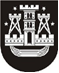 KLAIPĖDOS MIESTO SAVIVALDYBĖS TARYBASPRENDIMASDĖL KLAIPĖDOS MIESTO SAVIVALDYBĖS TARYBOS 2013 M. KOVO 28 D. SPRENDIMO NR. T2-67 „DĖL PRIORITETINIŲ SPORTO ŠAKŲ DIDELIO SPORTINIO MEISTRIŠKUMO KLUBŲ VEIKLOS dalinio FINANSAVIMO nuostatų patvirtinimo“ PAKEITIMO2015 m. kovo 17 d. Nr. T1-48KlaipėdaVadovaudamasi Lietuvos Respublikos vietos savivaldos įstatymo 18 straipsnio 1 dalimi, Klaipėdos miesto savivaldybės taryba nusprendžia:1. Pakeisti prioritetinių sporto šakų didelio sportinio meistriškumo klubų veiklos dalinio finansavimo nuostatus, patvirtintus Klaipėdos miesto savivaldybės tarybos 2013 m. kovo 28 d. sprendimu Nr. T2-67 „Dėl prioritetinių sporto šakų didelio sportinio meistriškumo klubų veiklos dalinio finansavimo nuostatų patvirtinimo“, ir išdėstyti 19 punktą taip:„19. Vertinimo darbo grupė Sporto programas vertina pagal patvirtintą vertinimo formą (šių Nuostatų 2 priedas) ir siūlo Sporto programų dalinio finansavimo dydžius litais. 2. Skelbti šį sprendimą Teisės aktų registre ir Klaipėdos miesto savivaldybės interneto tinklalapyje.Artūras Šulcas